Аннотация к рабочей программе  по алгебре  9 классна 2019-2020 учебный год.Место учебного предмета в структуре основной образовательной программы школы.Рабочая программа  по алгебре  для обучающихся 9  класса основного общего  образования составлена на основе Федерального компонента государственного стандарта основного общего образования,2004г, Примерной программы по учебным предметам.  Математика. 5 – 9 классы: проект.- 2-е изд. – М.: Просвещение, 2012, основной образовательной  программы школы на 2019-2020 учебный год.   Учебно-методический  комплект:Алгебра.  9 класс: учебник для общеобразовательных организаций / авторы Ю.М. Колягин, М.В Ткачёва, Н.Е. Федорова, М.И. Шабунин. – 2-е издание - М.: Просвещение, 2018;Рабочая тетрадь для 9 класса / авторы Ю.М. Колягин, М.В Ткачёва, Н.Е. Федорова, М.И. Шабунин-М.: Просвещение, 2018;Характеристика предмета   Цели изученияовладение конкретными математическими знаниями, необходимыми для применения в практической     деятельности, для изучения смежных дисциплин, для продолжения образования;интеллектуальное развитие учащихся, формирование качеств мышления, характерных для математической деятельности и необходимых для повседневной жизни;формирование представлений об идеях и методах математики, о математике как форме описания и методе познания действительности;формирование представлений о математике как части общечеловеческой культуры, понимания значимости математики для общественного прогресса.   Задачи  изученияразвитие представления о числе и роли вычислений в человеческой практике; формирование практических навыков выполнения устных, письменных, инструментальных вычислений, развитие вычислительной культуры;овладение символическим языком алгебры, выработка формально-оперативные алгебраических умений и применение их к решению математических и нематематических задач;изучение свойств и графиков элементарных функций, научиться использовать функционально-графические представления для описания и анализа реальных зависимостей;развитие пространственных представлений и изобразительных умений, освоение основных фактов и методов планиметрии, знакомство с простейшими пространственными телами и их свойствами;получение представления о статистических закономерностях в реальном мире и о различных способах их изучения, об особенностях выводов и прогнозов, носящих вероятностный характер;развитие логического мышления и речи – умения логически обосновывать суждения, проводить несложные систематизации, приводить примеры и контрпримеры, использовать различные языки математики (словесный, символический, графический) для иллюстрации, интерпретации, аргументации и доказательства;формирование представления об изучаемых понятиях и методах как важнейших средствах математического моделирования реальных процессов и явлений.   В соответствии с учебным планом  на изучение алгебры в 9 классе отводится   3 учебных часа в неделю, всего  100  часов, из них тематических контрольных работ 3 часа, которые распределены по разделам следующим образом:  «Степень с рациональным показателем»   1 час, «Степенная функция»    1 час, «Прогрессия» 1 час. Кроме того запланированы стартовая  контрольная работа  1 час и 3часа на проведение пробного экзамена.Подготовка к ОГЭ   проводится на каждом уроке в течении 10-15 минут.В течение учебного года  возможна  корректировка распределения  часов по темам  и изменение  даты проведения уроков (в том числе контрольных работ) с учетом хода усвоения  учебного материала обучающимися или в связи с другими объективными причинами.ПЛАНИРУЕМЫЕ РЕЗУЛЬТАТЫ ОСВОЕНИЯ УЧЕБНОГО ПРЕДМЕТА.В результате изучения курса алгебры 9-го класса обучающиеся  должны:знать/пониматьсущество понятия математического доказательства; примеры доказательств; 
существо понятия алгоритма; примеры алгоритмов;как используются математические формулы, уравнения и неравенства; примеры их применения для решения математических и практических задач;как математически определенные функции могут описывать реальные зависимости; приводить примеры такого описания;как потребности практики привели математическую науку к необходимости расширения понятия числа;вероятностный характер многих закономерностей окружающего мира; примеры статистических закономерностей и выводов;смысл идеализации, позволяющей решать задачи реальной действительности математическими методами, примеры ошибок, возникающих при идеализации;уметь:составлять буквенные выражения и формулы по условиям задач; осуществлять в выражениях и формулах числовые подстановки и выполнять соответствующие вычисления, осуществлять подстановку одного выражения в другое; выражать из формул одну переменную через остальные;выполнять основные действия со степенями с целыми показателями, с многочленами и с алгебраическими дробями; выполнять разложение многочленов на множители;выполнять тождественные преобразования рациональных выражений; 
применять свойства арифметических квадратных корней для вычисления значений и преобразований числовых выражений, содержащих квадратные корни;
решать линейные, квадратные уравнения и рациональные уравнения, сводящиеся к ним, системы двух линейных уравнений и несложные нелинейные системы;
решать линейные и квадратные неравенства с одной переменной и их системы;решать текстовые задачи алгебраическим методом, интерпретировать полученный результат, проводить отбор решений, исходя из формулировки задачи;
изображать числа точками на координатной прямой;определять координаты точки плоскости, строить точки с заданными координатамиизображать множество решений линейного неравенства;распознавать арифметические и геометрические прогрессии; решать задачи с применением формулы общего члена и суммы нескольких первых членов;находить значения функции, заданной формулой, таблицей, графиком по ее аргументунаходить значение аргумента по значению функции, заданной графиком или таблицей;определять свойства функции по ее графику; применять графические представления при решении уравнений, систем, неравенств;описывать свойства изученных функций, строить их графики;использовать приобретенные знания и умения в практической деятельности и повседневной жизни для:выполнения расчетов по формулам, составления формул, выражающих зависимости между реальными величинами; нахождения нужной формулы в справочных материалах; моделирования практических ситуаций и исследовании построенных моделей с использованием аппарата алгебры;описания зависимостей между физическими величинами соответствующими формулами при исследовании несложных практических ситуаций; интерпретации графиков реальных зависимостей между величинами.МЕСТО ПРЕДМЕТА В УЧЕБНОМ ПЛАНЕФедеральный  базисный  учебный план для  общеобразовательных учреждений Российской Федерации предусматривает обязательное изучение   математики (алгебра)  на этапе основного  общего  образования  в 9 классе в объеме  105 часа. Согласно  календарному учебному  графику и расписанию уроков  на  2019-2020  учебный год в МБОУ Тацинская СОШ № 1  курс    реализуется  за  100 часа. Учебный материал  изучается в полном  объеме.СОДЕРЖАНИЕ УЧЕБНОГО ПРЕДМЕТАПовторение курса алгебры 8 класса. (9 часов)Выражения и их преобразования. Квадратные корни. Уравнения.Квадратичная функция, её свойства и график.Неравенства.Системы уравнений с двумя неизвестными. Системы неравенств с одним неизвестным.Степень с рациональным показателем. (23 часа)Степень с целым показателем и её свойства. Возведение числового неравенства в степень с натуральным показателем. Корень n-й степени, степень с рациональным показателем.Основная цель — сформировать понятие степени с целым показателем; выработатьумение выполнять преобразования простейших выражений, содержащих степень с целымпоказателем; ввести понятия корня n-й степени и степени с рациональным показателем.Степенная функция. (25 часов)Область определения функции. Возрастание и убывание функции. Чётность и нечётность функции. Функция .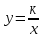 Основная цель — выработать умение исследовать по заданному графику функции у = х2, у= х3, у=1/x, y=x1/2, y=k/x, y=ax2+bx+c.Прогрессии.  (17 часов)Числовая последовательность. Арифметическая и геометрическая прогрессии. Формулы n-го члена и суммы n первых членов арифметической и геометрической прогрессии.Основная цель — познакомить учащихся с понятиями арифметической и геометрическойпрогрессий.Случайные события.  (7 часов)События невозможные, достоверные, случайные. Совместные и несовместные события. Равновозможные события. Классическое определение вероятности события. Представление о геометрической вероятности. Решение вероятностных задач с помощью комбинаторики. Противоположные события и их вероятности. Относительная частота и закон больших чисел. Тактика игр, справедливые и несправедливые игры.Основная цель — познакомить учащихся с различными видами событий, с понятиемвероятности события и с различными подходами к определению этого понятия;сформировать умения нахождения вероятности события, когда число равновозможныхисходов испытания очевидно; обучить нахождению вероятности I события послепроведения серии однотипных испытаний.Случайные величины.  (6 часов)Таблицы распределения значений случайной величины. Наглядное представление распределения случайной величины: полигон частот, диаграммы круговые, линейные, столбчатые, гистограмма. Генеральная совокупность и выборка. Репрезентативная выборка. Характеристики выборки: размах, мода, медиана, среднее. Представление о законе нормального распределения.Основная цель — сформировать представления о закономерностях в массовых случайныхявлениях; выработать умение сбора и наглядного представления статистических данных;обучить нахождению центральных тенденций выборки.Множества. Логика. (5 часов)Множества.Высказывания. Теоремы.Уравнение окружности. Уравнение  прямой.Множество точек на координатной плоскости.Основная цель – формирование представлений о подмножестве, множестве, элементахмножества, о характеристическом свойстве, о кругах Эйлера, о разности множеств, одополнении до множества, о числовые множества, пересечении и объединении множеств,совокупности.Повторение. Решение задач по курсу алгебры 7-9 классов.(6 часов)Составитель.Учитель математики  высшей квалификационной категории  Петрова Анна Ивановна.